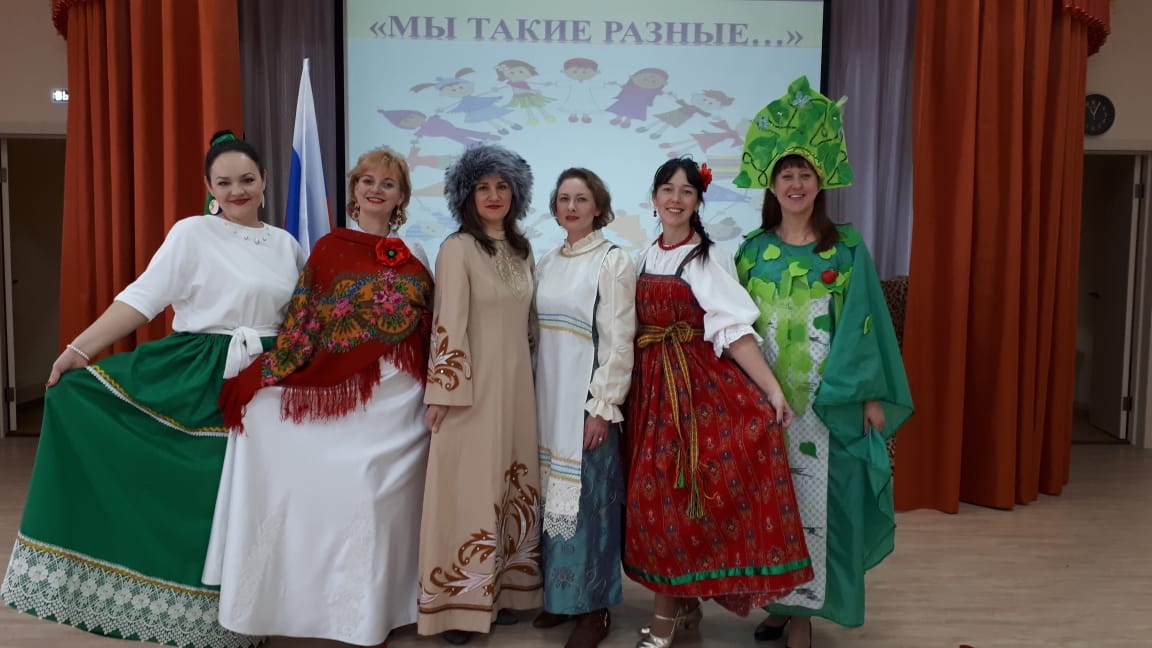 Хоровод дружбы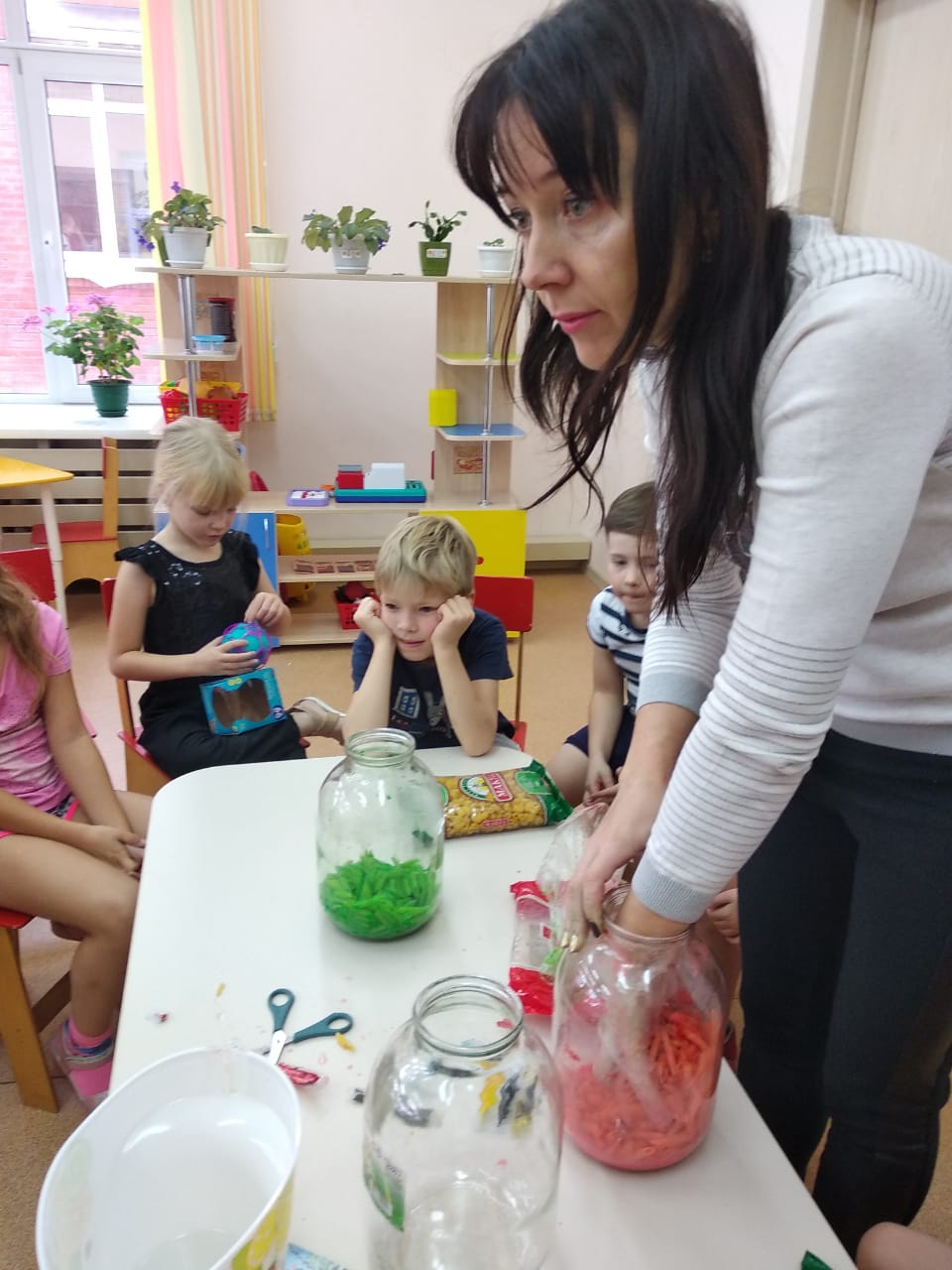 Изготовление бус для индейцев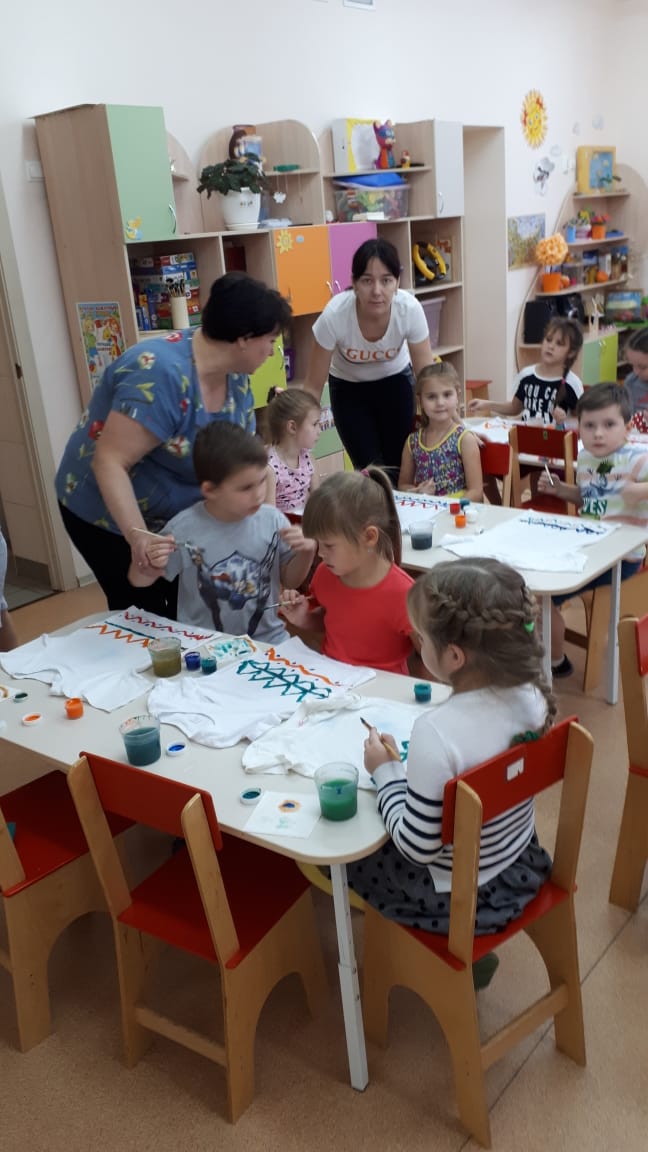 Мастер-класс «Раскрасим майки-своими руками» 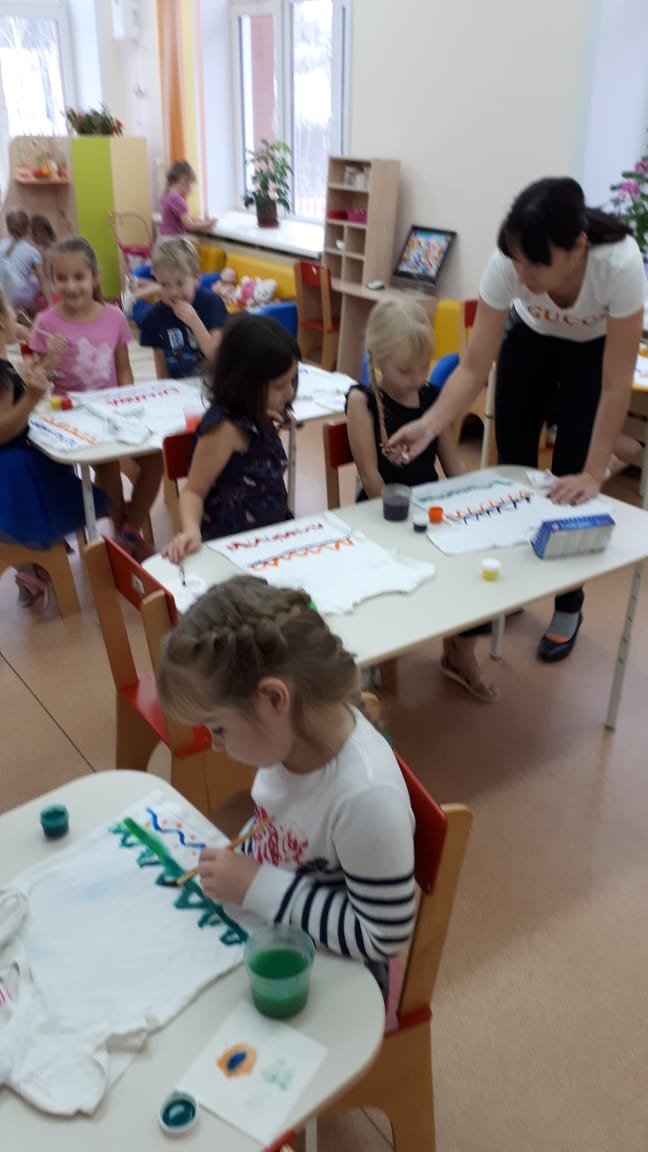 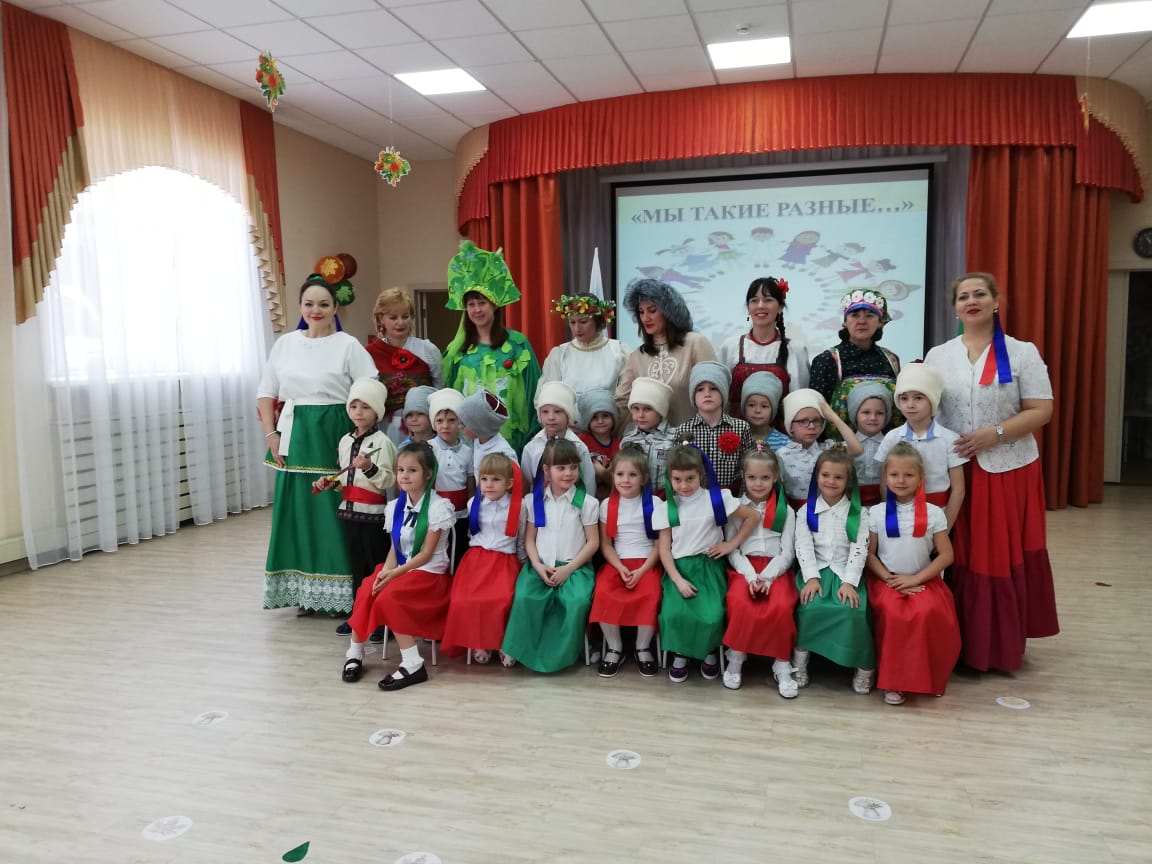 Группа «Солнышко»-казаки, исполняли танец с ложками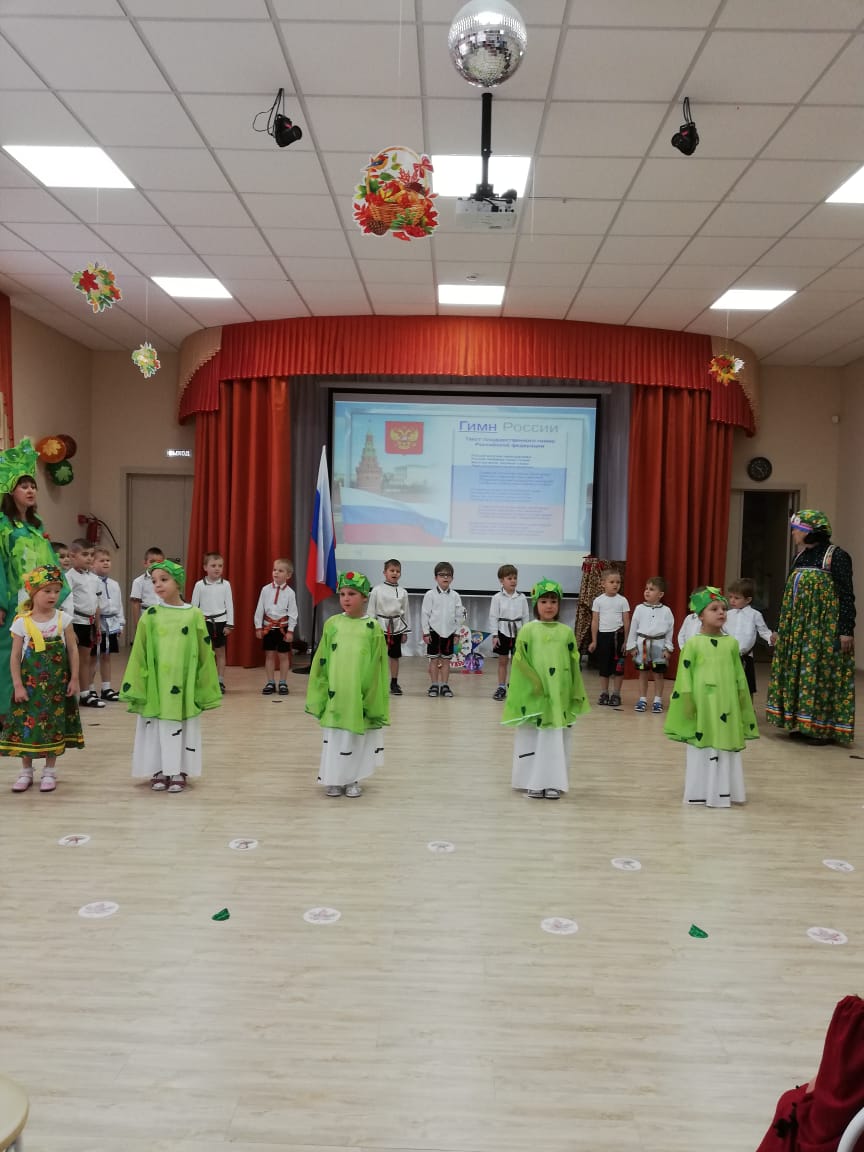 Группа «Ручеек»- славяне, исполняли песню «Березки России»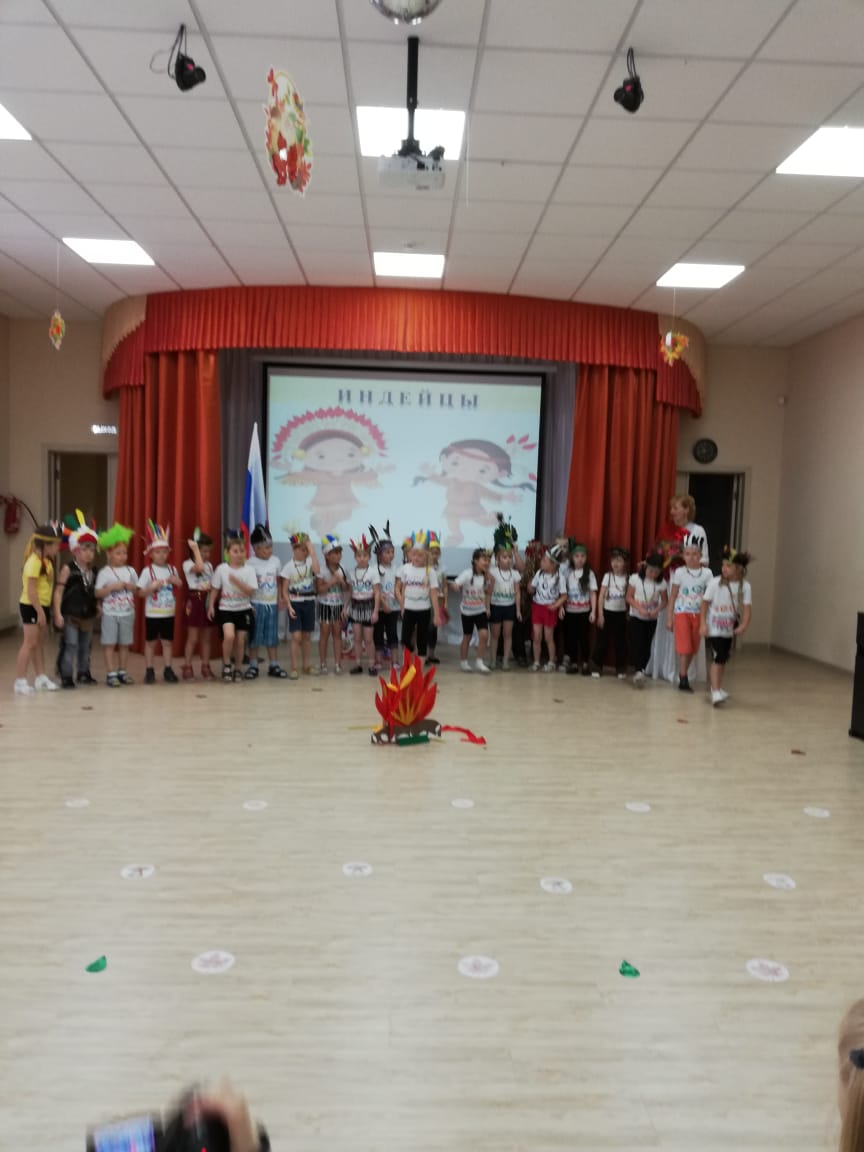 Группа «Колокольчик» с танцем индейцев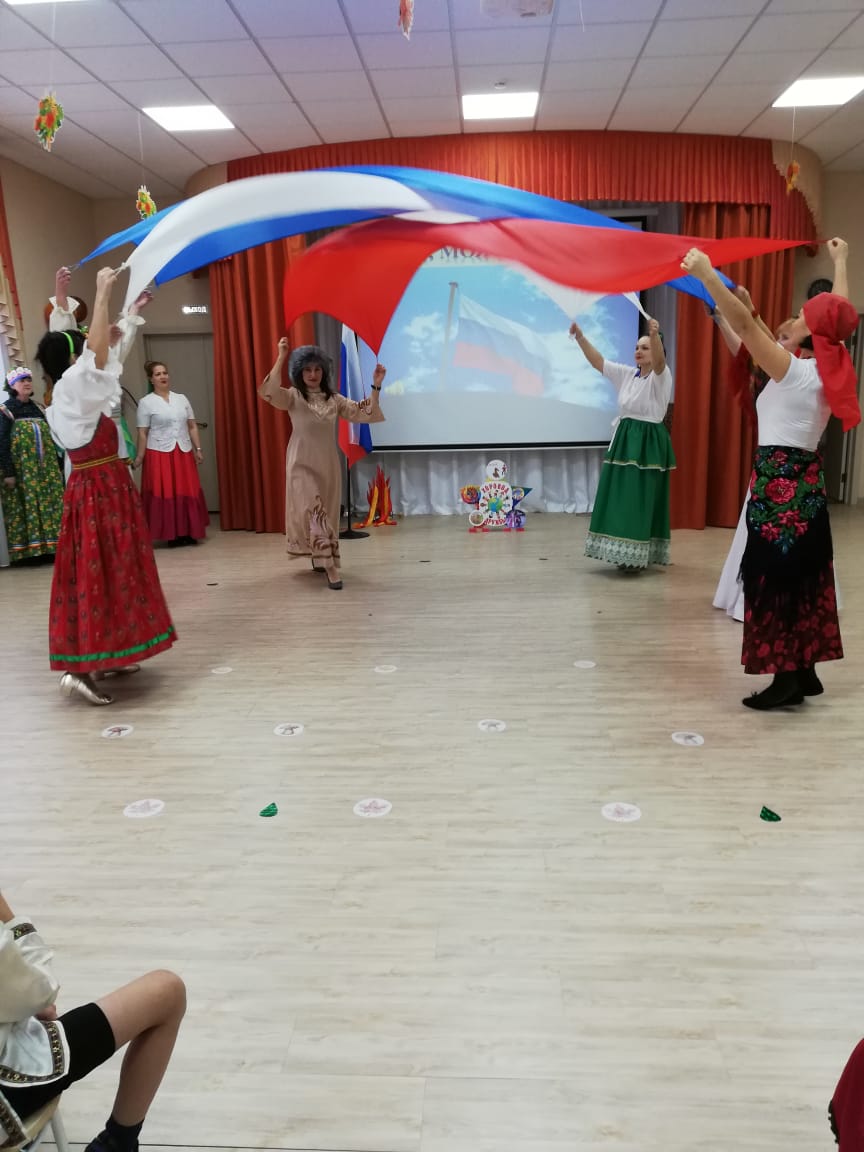 Педагоги исполняют танец с полотнами «О ,моя Россия!»